Вопросы о платных услугах Вы можете задать по телефонам:   
+7(347)250-54-95, +7-917-46-03-612Прейскурант ценна оказание платных медицинских услугв  ГБУЗ РБ Инфекционная клиническая больница № 4  г. Уфапо адресу: РБ, г. Уфа, ул. Запотоцкого, д.37на период с 01.01.2019 по 31.12.2019 г.Платные услуги осуществляются при наличии соответствующей лицензии на виды деятельности:при отсутствии соответствующих медицинских услуг в Программе государственных гарантий оказания гражданам Республики Башкортостан бесплатной медицинской помощипри желании пациента получить платную услугу Скачать полный прайс-листПрейскурант ценна оказание платных услугв  ГБУЗ РБ Инфекционная клиническая больница № 4  г. Уфапо адресу: РБ, г. Уфа, ул. Запотоцкого, д.37на период 01.01.2019 - 31.12.2019 г.г.18.  Маломестные палаты с улучшенными условиями.
Скачать прайс-листОбследование и лечение граждан, поступившихбез полиса обязательного медицинского страхования*  с 01.02.2019 г.Основание: Протокол № 93 от 22.01.2019 г. заседания Комиссии по разработке территориальной программы ОМС в Республике Башкортостан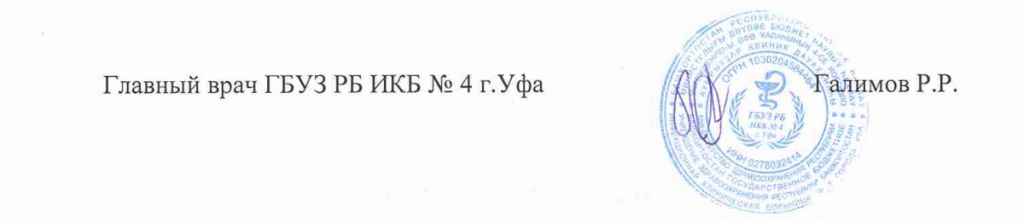 Скачать прайс-листДополнениек  прейскуранту ценна оказание платных медицинских услугв  ГБУЗ РБ Инфекционная клиническая больница № 4  г. Уфапо адресу: РБ, г. Уфа, ул. Запотоцкого, д.37на период  с  01.04.2019 г. по 31.12.2019 г.Платные услуги осуществляются при наличии соответствующей лицензии на виды деятельности:при отсутствии соответствующих медицинских услуг в Программе государственных гарантий оказания гражданам Республики Башкортостан бесплатной медицинской помощипри желании пациента получить платную услугу
* В стоимость услуги входит:1. Осмотр пациента перед вакцинацией с оценкой состояния здоровья врачом;2. Вакцинация (с учетом стоимости вакцины);3. Контрольный осмотр пациента через 30 минут после вакцинации    медицинской сестрой процедурного кабинета. №Код услугиНаименование медицинской услугиЕдиницаИзмеренияСтоимость руб.1.Консультации врачей1.1B01.014.001.002Прием (осмотр, консультация) врача-инфекциониста (доцент, КМН) первичный1 консультация10001.2B01.014.001Прием (осмотр, консультация) врача-инфекциониста (врач с категорией) первичный1 консультация8001.3B01.014.001Прием (осмотр, консультация) врача-инфекциониста (врач без категории) первичный1 консультация7001.4B01.014.002Прием (осмотр, консультация) врача-инфекциониста повторный (в течение 1месяца)1 консультация4001.5B01.014.002Прием (осмотр, консультация) врача-инфекциониста (доцент, КМН) повторный (в течение 1месяца)1 консультация5001.6B01.014.001.003Прием (осмотр, консультация) врача-инфекциониста (профессор, доктор медицинских наук) первичный1 консультация12001.7B01.014.002.001Прием (осмотр, консультация) врача-инфекциониста  (профессор, доктор медицинских наук) повторный (в течение 1месяца)1 консультация6002Биохимические  исследования2.1А09.05.21Исследование уровня общего билирубина  в крови1 исследование1002.2А09.05.022Исследование уровня свободного и связанного билирубина  в крови1 исследование1002.3А09.05.42Исследование уровня  ALT (аланинаминотрансфераза) в крови1 исследование1202.4А09.05.41Исследование уровня  AST (аспартатаминотрансфераза) в крови1 исследование1202.5В03.047.001.001Исследование уровня  тимоловой пробы в крови1 исследование1002.6А09.05.046Исследование уровня  щелочной фосфатазы в крови1 исследование1902.7А09.05.044Исследование уровня   ГГТ (гамма-глутамилтрансфераза) в крови1 исследование1402.8А09.05.023Исследование уровня  глюкозы в крови1 исследование1302.9А09.05.020Исследование уровня  креатинина в крови1 исследование1202.10А09.05.017Исследование уровня  мочевины в крови1 исследование1202.11А09.05.018Исследование уровня  мочевой кислоты  в крови1 исследование1202.12А09.05.045 Исследование уровня  α - амилазы  крови1 исследование1802.13А09.05.180Исследование уровня  панкреатической амилазы  крови                                                                1 исследование2802.14А09.28.027Исследование уровня   диастазы  мочи1 исследование1302.15А09.05.004Исследование уровня липопротеинов высокой плотности (ЛПВП) в крови1 исследование2002.16А09.05.028Исследование уровня липопротеинов низкой плотности (ЛПНП) в крови1 исследование2902.17А09.05.028.1Расчет индекса атерогенности1 исследование402.18А09.05.025Исследование уровня   триглицеридов в крови1 исследование1902.19А09.05.026Исследование уровня   холестерина (общего) в крови1 исследование1502.20А09.05.010Исследование уровня   общего белка  в крови1 исследование1002.21А09.05.014Исследование белковых  фракции в крови 4 показателя:альбумин глобулинальбумин/глобулиновое соотношение,глобулиновые фракции1 исследование2502.22А09.05.030А09.05.031А09.05.032Исследование уровня электролитов 3 показателя:   (Na , K , Ca) в крови1 исследование2402.23А09.05.033Исследование уровня неорганического фосфора в крови1 исследование2802.24А12.06.019Исследование ревматоидных факторов в крови (качественно)1 исследование1902.25А12.06.015Определение АСЛ-О (антистрептолизин - О) в крови (качественно)1 исследование1902.26А09.05.009Определение концентрации СРБ  (С-реактивный белок) в сыворотке крови (качественно)1 исследование1602.27А09.05.009.001Определение концентрации СРБ  (С-реактивный белок) в сыворотке крови (количественно) ИФА1 исследование     2003Клинические исследованияКровь3.1В03.016.002Общий клинический  анализ крови .(Исследование на гематологическом анализаторе крови)1 исследование3003.2А12.05.121Соотношение лейкоцитов в крови (подсчет формулы в мазках периферической крови)1 исследование1003.3А12.05.120Определение количества тромбоцитов методом подсчета в окрашенном мазке крови по Фонио1 исследование903.4А12.05.123Определение количества ретикулоцитов методом подсчета в мазках крови с окраской БКС1 исследование903.5А12.05.122Определение базофильной зернистости эритроцитов в мазке крови1 исследование903.6А26.05.009Микроскопическое исследование крови на  плазмодии малярии (1 толстая капля +1 тонкий мазок = 1 исследование)1 исследование3503.7А12.06.003Исследование волчаночных клеток  методом ротирования крови со стеклянными бусами в модификации Новоселова. (LE-клетки)1 исследование2003.8А12.06.029RW (микрореакция на сифилис с кардиолипиновым антигеном)1 исследование1503.9А12.05.014Исследование времени  свертывания нестабилизированной крови (по Сухареву)1 исследование603.10А12.05.015Исследование времени  длительности  кровотечения (по Дуке)1 исследование603.11А12.05.027Определение  протромбинового индекса (ПТИ)1 исследование1003.12В03.005.006Коагулограмма крови 4 показателя: (АЧТВ, фибриноген, тромбиновое время, протромбиновое время)1 исследование4003.13А12.30.014МНО (международное нормализованное отношение)1 исследование     230Моча3.14В03.016.006Общий анализ мочи 6 показателей: (цвет, прозрачность, удельный вес, реакция, обнаружение белка, микроскопия осадка)1 исследование2003.15В03.016.015Определение удельного веса мочи  (Проба Зимницкого)                             1 проба =1 исследование1 исследование1003.16В03.016.014Подсчет клеточных элементов мочи (по Нечипоренко) 1 исследование1203.17А09.28.011 Исследование уровня глюкозы в моче (тест полосками)1 исследование503.18А09.28.032Исследование уровня билирубина в моче (тест полосками)1 исследование503.19А09.28.015.001Обнаружение кетоновых тел в моче (тест полосками)1 исследование50Желчь3.20А12.16.009А12.16.010Общий анализ желчи (дуоденального содержимого); физические свойства, микроскопия.                                                                         1 порция =1 исследование1 исследование200Копрология3.21В03.016.010Копрологическое исследование кала (физические свойства, микроскопическое исследование, обнаружение яиц гельминтов и простейших)1 исследование3503.22А26.19.010А26.19.011 Микроскопическое исследование кала на простейшие и яйца гельминтов1 исследование2503.23А26.19.010 Исследование кала  на   яйца и личинки гельминтов  (Стронгилоидоз)1 исследование2503.24А26.19.010.001А26.19.011.001 Микроскопическое исследование кала  на яйца гельминтов и простейшие с применением консерванта Турдыева  3-х кратно. 3 порции = 1 исследование .                           Получение баночки с консервантом после оплаты.1 исследование6003.25А09.19.003Исследование уровня  стеркобилина  в кале1 исследование503.26А09.19.001Определение скрытой крови в кале (реакция Григерсена)1 исследование1503.27А26.01.017Микроскопическое исследование   перианального соскоба  на яйца  острицы1 исследование2003.28А26.19.013Исследование биологических объектов , обнаруженных в фекалиях. Определение биологического вида.1 исследование2003.29А09.19.012Исследование углеводов в кале1 исследование     2504Серологические исследования4.1А26.06.103Определение антител к возбудителю коклюша1 исследование4004.2А12.06.102Определение антител к возбудителю паракоклюша1 исследование4004.3А12.06.012.001А26.06.012.002Определение антител к возбудителю бруцеллеза (р-я Райта-Хейдельсона)1 исследование3004.4А26.06.074А26.06.075А26.06.077Определение антител к 3 возбудителям: брюшного тифа, паратифов А и В1 исследование7504.5А26.06.097А26.06.098Определение антител к 2 возбудителям  дизентерии: шигеллам Зонне, Флекснер1 исследование7504.6А26.06.073Определение антител к возбудителю сальмонеллеза комплексному (О1-12)1 исследование3004.7А26.06.086Определение антител к 2 видам возбудителя иерсинеоза: (О3,О9)1 исследование8004.8А26.06.109Определение антител к 2 видам  менингококка А и С1 исследование7004.9А26.06.090.002 Определение антител к вирусу геморрагической лихорадки с почечным синдромом  ГЛПС  (люминесцентная  микроскопия)        1 сыворотка=1 исследование1 исследование3705Бактериологические исследования5.1А26.08.001Бактериологическое исследование слизи и пленок с миндалин на палочку   дифтерии                                   из зева и носа        2мазка= 1исследование1 исследование3405.2А26.08.005.001Бактериологическое исследование   мазка на стафилококк         из зева       1 исследование2705.3А26.08.006.001Бактериологическое исследование   мазка на стафилококк              из носа1 исследование2705.4А26.19.008.002Бактериологическое исследование на стафилококк                     из кала1 исследование2905.5А26.09.015Бактериологическое исследование слизи  на палочку коклюша и паракоклюша   с задней стенки глотки1 исследование2905.6А26.28.003А26.30.004.001А26.30.006 Бактериологическое исследование посева на  флору (аэробные и  факультотивно-анаэробные микроорганизмы)-(моча),                   включая  антибиотикограмму на выделенную флору.1 исследование5705.7А26.26.004А26.30.004.001А26.30.006Бактериологическое исследование посева на  флору (аэробные и факультотивно-анаэробные микроорганизмы)- (из глаз), включая  антибиотикограмму  на патогенную флору1 исследование6005.8А26.25.001А26.30.004.001А26.30.006Бактериологическое исследование посева на  флору (аэробные и факультотивноанаэробные микроорганизмы)- (из уха), включая  антибиотикограмму на патогенную флору1 исследование6005.9А26.08.005А26.30.004.001А26.30.006Бактериологическое исследование посева на флору (аэробные и факультотивно-анаэробные микроорганизмы)- (из зева)включая  антибиотикограмму на патогенную флору1 исследование6005.10А26.08.006А26.30.004.001А26.30.006Бактериологическое исследование посева на  флору (аэробные и факультотивно-анаэробные микроорганизмы)- (из носа)включая  антибиотикограмму на патогенную флору1 исследование6005.11А26.09.010А26.30.004.001А26.30.006Бактериологическое исследование посева на  флору (аэробные и факультотивно-анаэробные микроорганизмы)- (мокрота),      включая  антибиотикограмму на патогенную флору1 исследование6005.12А26.02.001А26.30.004.001А26.30.006Бактериологическое исследование посева на флору(аэробные и факультотивно-анаэробные микроорганизмы)- (из раны)  включая  антибиотикограмму на патогенную флору1 исследование6005.13А26.21.006 А26.30.004.001А26.30.006Бактериологическое исследование посева на  флору (аэробные и факультотивно-анаэробные микроорганизмы)- (секрет простаты), включая  антибиотикограмму на патогенную флору1 исследование6005.14А26.21.006.001 А26.30.004.001А26.30.006Бактериологическое исследование посева на флору(аэробные и факультотивно-анаэробные микроорганизмы)- (сперма),включая  антибиотикограмму на патогенную флору1 исследование6005.15А26.14.002А26.30.004.001Бактериологическое исследование на флору(аэробные и факультотивно-анаэробные микроорганизмы)- (желчи), включая  антибиотикограмму на патогенную флору1 порция = 1 исследование1 исследование3205.16А26.20.006А26.20.008А26.30.004.001А26.30.006Бактериологическое исследование отделяемого женских половых органов на аэробные и факультативно-анаэробные микроорганизмы (флору качественно)  , (кроме ИППП ), включая  антибиотикограмму на патогенную флору  и комплексные основные бактериофаги (секста/пиофаг и интестифаг) на  флору, входящую в список данных фагов.1 исследование7005.17А26.05.001Бактериологическое исследование  крови на стерильность1 исследование3205.18А26.30.011А26.30.004.001А26.30.006Бактериологическое исследование грудного молока  на стерильность(аэробные и факультотивноанаэробные микроорганизмы)-     включая  антибиотикограмму на патогенную флору         1 порция = 1 исследование1 исследование3905.19А26.05.002Бактериологическое исследование крови на гемокультуру (тифопаратифозную группу)1 исследование3405.20А26.23.002Бактериологическое исследование спинномозговой жидкости (ликвора)   на менингококк1 исследование4705.21А26.05.001.002Бактериологическое исследование крови на менингококк1 исследование4705.22А26.08.003Бактериологическое исследование  мазка из носоглотки на менингококк1 исследование3705.23А26.19.078Бактериологическое исследование   кала на патогенные эшерихии1 исследование3205.24А26.19.008Бактериологическое исследование    кала на условно - патогенную флору  (УПФ)1 исследование2605.25А26.19.004Бактериологическое исследование   кала  на иерсинии1 исследование3005.26А26.05.016.001А26.30.004.001А26.30.006Исследование Микробиоциноза кишечника (дисбактериоз),  включая антибиотикограмму на патогенную флору(сальмонеллы, шигеллы, ЭПЭ, St. аureus,                              Ps. аerogenosae, гемолитические E.сoli )  и комплексные основные бактериофаги (секста/пиофаг и интестифаг) на  флору, входящую в список данных фагов.1 исследование10005.27А26.19.001Бактериологическое исследование кала на дизентерию1 исследование3605.28А26.19.003Бактериологическое исследование кала на сальмонеллез1 исследование4605.29А26.19.002Бактериологическое исследование  на  тифопаратифозную группу  (кал, моча, желчь)      1 порция =1 исследование1 исследование4605.30А26.19.007Бактериологическое исследование  кала на  клостридии1 исследование1805.31А26.19.009Бактериологическое исследование  кала на  кандидоз1 исследование2905.32А26.19.006Бактериологическое исследование  кала  на  холеру1 исследование3305.33А26.19.008.006Бактериологическое исследование  кала на бифидобактерии1 исследование3005.34А26.19.008.007Бактериологическое исследование кала  на  лактобактерии1 исследование1605.35А26.19.008.008Бактериологическое исследование кала  на гемолитические эшерихии1 исследование1705.36А26.30.004.001А26.30.006Определение чувствительности бактерий  к антибактериальным препаратам и комплексные основные бактериофаги (секста/пиофаг и интестифаг) на  флору, входящую в список данных фагов.1 исследование3205.37А26.08.001А26.19.001А26.19.003Комплексное обследование на госпитализацию (исследование на обнаружение дифтерии(из зева, носа), кала на дизентерию , кала на сальмонеллез)1 исследование10006Инфекционная иммунологияВнутриклеточные паразиты6.1А26.06.081.001А26.06.081.002ИФА определение антител к  токсоплазме                         (IgM+IgG)     в сыворотке (плазме)  крови1 исследование4006.2А26.06.081.001А26.06.081.002А26.06.081.003ИФА определение антител к  токсоплазме                            (IgМ+IgG) + авидность в сыворотке (плазме)  крови1 исследование6006.3А26.06.057.001ИФА определение антител к  микоплазме    hominis                               (IgА+IgG)        в сыворотке (плазме)  крови1 исследование4006.4А26.06.057ИФА определение антител к  микоплазме  pneumonia (IgА+IgM+IgG)   в сыворотке (плазме)  крови1 исследование5006.5А09.05.054.002А09.05.054.004ИФА определение антител к  уреаплазме                      (IgА+IgG)              в сыворотке (плазме)  крови1 исследование4006.6А26.06.018.001А26.06.018.002 А26.06.018.003ИФА определение антител к  хламидиям trachomatis (IgА+IgМ+IgG)     в сыворотке (плазме)  крови1 исследование5006.7А26.06.016ИФА определение антител  к  хламидиям pneumonia (IgМ+IgG)              в сыворотке (плазме)  крови1 исследование4006.8А26.06.082.002ИФА определение антител  к  бледной трепонеме- сифилиса           (IgG)       в сыворотке (плазме)  крови1 исследование200Бактерии и вирусы6.9А09.05.054.004ИФА определение антител к          кандидам                             (IgG)                       в сыворотке (плазме)  крови1 исследование4006.10А26.06.033ИФА определение антител к        хеликобактериям                  (IgG)                       в сыворотке (плазме)  крови1 исследование3006.11А26.06.071.001ИФА определение антител к      вирусу краснухи                    (IgM)               в сыворотке (плазме)  крови1 исследование3506.12А26.06.071.002ИФА определение антител к        вирусу краснухи                   (IgG)               в сыворотке (плазме)  крови1 исследование3506.13А26.06.071.001А26.06.071.002А26.06.071.003ИФА определение антител к        вирусу краснухи                   (IgM + IgG) + авидность  в сыворотке (плазме)  крови1 исследование7006.14А.26.06.056.001ИФА определение антител к          вирусу кори                                         (IgG)                       в сыворотке (плазме)  крови1 исследование     3006.15А26.06.022.001 А26.06.022.002ИФА определение антител к        цитомегаловирусу                (IEА-М и G к предраннему белку   +М +G)   в сыворотке (плазме)  крови1 исследование5306.16А26.06.022.001 А26.06.022.002А26.06.022.003ИФА   определение антител к  цитомегаловирусу                         (IEА-М и G к предраннему белку   +М +G) + авидность                                              в сыворотке (плазме)  крови1 исследование6706.17А26.06.045.001А26.06.045.002А26.06.045.003ИФА определение  антител к  вирусу простого герпеса                тип 1,2  (IgM +IgG)    в сыворотке (плазме)  крови1 исследование4006.18А26.06.045.001А26.06.045.002А26.06.045.003А26.06.046.002ИФА определение антител  к  вирусу простого герпеса                 тип 1,2 (IgM +IgG) +авидность в сыворотке (плазме)  крови1 исследование5506.20А26.06.029.001А26.06.030А26.06.031ИФА определение  антител  к      вирусу Эпштейн-Барра,                                                         выявление иммуноглобулинов: VCA-IgМ –капсидный,             ЕА-IgG –ранний, EBNA-IgG-ядерный                                              в сыворотке (плазме)  крови 1 исследование6006.21А26.06.112.002ИФА  определение антител  к вирусу  паротита                 (IgМ)        в сыворотке (плазме)  крови1 исследование3006.22А26.06.112.001ИФА  определение антител  к вирусу  паротита                 (IgG)        в сыворотке (плазме)  крови1 исследование     3006.23А26.06.088.001ИФА  определение антител  к вирусу  клещевого энцефалита (IgМ) в сыворотке (плазме)  крови1 исследование3006.24А26.06.088.002ИФА на определение антител  к вирусу клещевого энцефалита (IgG) в сыворотке (плазме)  крови1 исследование3006.25А26.06.011.001ИФА определение антител к возбудителям иксодовых клещевых боррелиозов (болезнь Лайма)                                  (IgМ) в сыворотке (плазме)  крови1 исследование3006.26А26.06.011.002ИФА определение антител  возбудителям иксодовых клещевых боррелиозов     (болезнь Лайма)                                                   (IgG) в сыворотке (плазме)  крови1 исследование3006.27А26.06.084.002ИФА определение антител  к   вирусу Варицелла-Зостер       (IgM)   в сыворотке (плазме)  крови1 исследование2506.28А26.06.084.001ИФА определение антител  к   вирусу Варицелла-Зостер       (IgG)   в сыворотке (плазме)  крови1исследование2506.29А26.06.090.001ИФА определение антител  к вирусу  геморрагической лихорадки с почечным синдромом  -  ГЛПС                                                     (IgМ)        в сыворотке (плазме)  крови1 исследование4006.30А26.06.048А26.06.049ИФА определение антител к вирусу иммунодефицита  человека (ВИЧ 1,2) в сыворотке (плазме)  крови1 исследование3006.31А26.19.039ИФА определение         антигена   ротавируса  в кале1 исследование2006.32А26.19.040ИФА определение        антигена   норовируса  в кале1 исследование2006.33А26.06.103.001ИФА определение антител  к       бордетеллам  -  коклюшу               (IgМ)           в сыворотке (плазме)  крови1 исследование5006.34А26.06.103.002ИФА определение антител  к       бордетеллам  -  коклюшу               (IgG)           в сыворотке (плазме)  крови1 исследование     5006.35А26.06.093ИФА определение антител  к   иерсиниям                   (IgА+IgМ+IgG)          в сыворотке (плазме)  крови1 исследование550Гельминты6.36А26.06.121ИФА определение антител к аскаридам                                          (IgG)    в сыворотке (плазме)  крови1 исследование3006.37А26.06.062А26.06.079А26.06.025А26.06.080ИФА определение антител к гельминтам                                        (IgG) (4 показателя:  описторхоз, трихинеллез, токсокароз, эхинококкоз)                                                     в сыворотке(плазме) крови1 исследование6006.38А26.06.122.001ИФА определение антител  к  цистицеркозу                              (личинка свиного цепня) (IgG) в сыворотке (плазме)  крови1 исследование3006.39А09.05.054.004ИФА определение антител  к  анизакидозам (нематоды)       (IgG) в сыворотке (плазме)  крови1 исследование3006.40А26.06.062ИФА определение антител к описторхозу                                          (IgM +Ig G)    в сыворотке (плазме)  крови1 исследование4006.41А26.06.032ИФА определение антител к лямблиям                            (IgM+IgG)      в сыворотке (плазме)  крови1 исследование350Гепатиты6.42А26.06.034.001ИФА определение маркеров вирусных гепатитов антиHAV    (IgМ)       в сыворотке (плазме)  крови     1 исследование3006.43А26.06.034.002ИФА определение маркеров вирусных гепатитов антиHAV    (IgG)       в сыворотке (плазме)  крови                                    1 исследование     3006.44А26.06.036.001ИФА  определение маркеров вирусных гепатитов HBsAg (качественный)       в сыворотке (плазме)  крови       1 исследование3506.45А26.06.035ИФА  определение маркеров вирусных гепатитов  HBeAg              в сыворотке (плазме)  крови   1 исследование3506.46А26.06.040.001ИФА  определение маркеров вирусных гепатитов антиHBs            в сыворотке (плазме)  крови                                           1 исследование3006.47А26.06.038ИФА  определение маркеров вирусных гепатитов  антиHBе           в сыворотке (плазме)  крови                                       1 исследование3006.48А26.06.039.001ИФА определение маркеров вирусных гепатитов  антиHBcоr (IgM)      в сыворотке (плазме)  крови                                      1 исследование3006.49А26.06.039.002ИФА определение маркеров вирусных гепатитов aнтиHBcor (IgG)       в сыворотке (плазме)  крови        1 исследование3006.50А26.06.043ИФА определение маркеров вирусных гепатитов антиHDV (суммарные АТ)     в сыворотке (плазме)  крови                   1 исследование3006.51А26.06.41ИФА определение маркеров вирусных гепатитов антиHCV (IgМ)     в сыворотке (плазме)  крови             1 исследование3506.52А26.06.41.002ИФА определение маркеров вирусных гепатитов антиHCV     (сore + NS 3-5)    в сыворотке (плазме)  крови                         1 исследование4006.53А26.06.044.001ИФА определение маркеров вирусных  гепатитов          aнти-HЕV (IgМ)        в сыворотке (плазме)  крови1 исследование300Гормоны6.54А09.05.209Определение уровня  прокальцитонина                                          в сыворотке (плазме)  крови1 исследование4606.55А09.05.065Определение концентрации   тириотропного гормона (ТТГ)                                            в сыворотке  (плазме) крови1 исследование4506.56А09.05.060Определение концентрации общего трийодтиронина (Т3)     в сыворотке (плазме) крови1 исследование4006.57А09.05.061Определение концентрации свободной фракции трийодтиронина  (Т3)  в сыворотке (плазме) крови1 исследование4006.58А09.05.064Определение концентрации общего тироксина (Т4)                                             в сыворотке (плазме) крови1 исследование4006.59А09.05.063Определение концентрации свободной фракции тироксина  (Т4)   в сыворотке (плазме) крови1 исследование4006.60А12.06.017Определение концентрации антител к  тиреоглобулину  (а/ТГ) в сыворотке (плазме)  крови1 исследование4006.61А09.05.054.001ИФА исследование уровня  иммуноглобулина    IgE                                              в сыворотке (плазме)  крови1 исследование3007ПЦР диагностика7.1А26.05.030.001Молекулярно-биологическое исследование на обнаружение вируса гепатита А (HAV) качественно (плазма), чувствительность 50 МЕ/мл1 исследование19007.2А26.05.020.001Молекулярно-биологическое исследование на обнаружение вируса гепатита B (HBV) качественно (плазма) чувствительность 5-10 МЕ/мл1 исследование10007.3А26.05.020.002Молекулярно-биологическое исследование на обнаружение вируса гепатита B (HBV) количественно (плазма) чувствительность 5-10 МЕ/мл1 исследование30007.4А26.05.019.001Молекулярно-биологическое исследование на обнаружение вируса гепатита С (HСV) качественно (плазма) чувствительность 5-10 МЕ/мл1 исследование10007.5А26.05.019.002Молекулярно-биологическое исследование на обнаружение вируса гепатита С (HСV) количественно (плазма) чувствительность 5-10 МЕ/мл1 исследование28007.6А26.05.019.003Молекулярно-биологическое исследование на генотипирование вируса гепатита С (1, 2, 3 генотип) (плазма)1 исследование20007.7А26.05.023.001Молекулярно-биологическое исследование на обнаружение вируса гепатита D (HDV) качественно  (плазма) чувствительность 5-10 МЕ/мл1 исследование12007.8А26.08.050.001Молекулярно-биологическое исследование на обнаружение возбудителя коклюша, паракоклюша, бронхисептикоза  (мазок со слизистой нижнего носового хода и задней стенки ротоглотки) 1 проба биоматериала= 1 исследование1 исследование8507.9А26.23.025.001А26.23.026.001А26.23.027.001Молекулярно-биологическое исследование на обнаружение ДНК менингококка, гемофильной палочки, стрептококка пневмониа (ликвор)1 исследование26007.10А26.08.059.001А26.08.060.001А26.08.058.001Молекулярно-биологическое исследование на обнаружение ДНК вируса Эпштейн-Барра, цитомегаловируса, герпеса 6 типа (мазок со слизистой нижнего носового хода или задней стенки ротоглотки; ликвор; моча; кровь )    качественно                                                                          1 проба биоматериала= 1 исследование1 исследование8507.11А26.08.059.001А26.08.060.001А26.08.058.001Молекулярно-биологическое исследование на обнаружение ДНК вируса Эпштейн-Барра, цитомегаловируса, герпеса 6 типа ( биологические жидкости: ликвор; моча; кровь )    количественно                                                                               1 проба биоматериала= 1 исследование1 исследование11007.12А26.08.020.001А26.08.023.001А26.08.025.001А26.08.026.001А26.08.027.001А26.08.024.001Молекулярно-биологическое исследование на обнаружение возбудителей ОРВИ  (мазок со слизистой нижнего носового хода или задней стенки ротоглотки)  10 видов.                                                            1 проба биоматериала= 1 исследование1 исследование13007.13А26.08.019.001А26.08.019.002Молекулярно-биологическое исследование на обнаружение вируса гриппа А и В  (мазок со слизистой нижнего носового хода или задней стенки ротоглотки)                                                                 1 проба биоматериала= 1 исследование1 исследование10007.14А26.08.019.001.1Молекулярно-биологическое исследование на типирование  вируса гриппа А (идентификация субтипов Н1N1, H3N2)  (мазок со слизистой нижнего носового хода и задней стенки ротоглотки) 1 проба биоматериала= 1 исследование1 исследование12007.15А26.08.019.001.2Молекулярно-биологическое исследование на типирование вируса гриппа А ( идентификация А/Н1N1 свиного гриппа) (мазок со слизистой нижнего носового хода и задней стенки ротоглотки) 1 проба биоматериала= 1 исследование1 исследование9007.16А26.19.072.001А26.23.029.001Молекулярно-биологическое исследование на обнаружение РНК энтеровирусов (мазки из ротоглотки, образцы фекалий, ликвор)   1 проба биоматериала= 1 исследование1 исследование8507.17А26.19.074.001А26.19.076.001А26.19.075.001А26.19.063.001А26.19.064.001А26.19.077.001Молекулярно-биологическое исследование на обнаружение ДНК возбудителей кишечной инфекции в кале (7 видов: шигелла, сальмонелла, кампилобактер, ротовирус, норовирус, астровирус, аденовирус)1 исследование2300А26.06.107А26.05.053А26.05.056А26.05.057Молекулярно-биологическое исследование на обнаружение РНК/ДНК возбудителей инфекций, передающихся иксодовыми клещами (плазма) : вирус клещевого энцефалита, возбудитель боррелиоза. 1 исследование    2500 7.20А26.06.111Молекулярно-биологическое исследование на обнаружение РНК вируса Денге 1-4 (плазма)  1 исследование    15007.21А26.19.048.001А26.19.051.001А26.19.053.001А26.19.054.001А26.19.057.001Молекулярно-биологическое исследование на обнаружение ДНК возбудителя гельминтозов: Ascaris lumbricoides, Enterobius vermicularis, Opisthorchis felineus, Taenia solium, Diphyllobothrium latum. (кал)   «Гельмо-скрин»1 исследование    10007.22А26.19.061.001А26.19.062.001А26.19.060.001Молекулярно-биологическое исследование на обнаружение ДНК возбудителя протозойных инвазий: Lamblia Intestinalis Giardia, Blastocystis hominis, Dientamoeba fragilis, Isospora belli, Cryptosporidium parvum, Entamoeba histolytica.                                  (кал)   «Прото-скрин»1 исследование    10008Услуги по забору крови, биоматериалов.8.1А11.09.010Получение материала из верхних дыхательных путей(1 мазок)1 мазок308.2А11.05.001Забор крови из пальца1 забор1008.3А11.12.009Забор крови из вены1 забор1609.Ультразвуковые исследования (УЗИ)9.1A04.16.001Ультразвуковое исследование органов брюшной полости (комплексное)Врачи высшей категории1 исследование12009.1.1A04.16.001Ультразвуковое исследование органов брюшной полости (комплексное)1 исследование10009.2А04.14.001.005Количественная эластометрия (аппарат “Фиброскан”)1 исследование20009.3A04.28.002.001Ультразвуковое исследование почек1 исследование5009.4A04.16.001A04.28.002.001Ультразвуковое исследование органов брюшной полости (комплексное) + ультразвуковое исследование почекВрачи высшей категории1 исследование15009.4.1A04.16.001A04.28.002.001Ультразвуковое исследование органов брюшной полости (комплексное) + ультразвуковое исследование почек1 исследование12009.5A04.28.002.003Ультразвуковое исследование мочевого пузыря1 исследование3009.6A04.22.001Ультразвуковое исследование щитовидной железы1 исследование6009.7A04.01.001Ультразвуковое исследование мягких тканей (одна анатомическая зона)1 исследование5009.8A04.06.002Ультразвуковое исследование лимфатических узлов (одна анатомическая зона)1 исследование4009.9А06.30.004.001Обзорный снимок1снимок709.10А04.20.002Ультразвуковое исследование молочных желез1 исследование50010.Физиотерапевтические процедуры10.1А22.01.006.001Ультрафиолетовое облучение общее 1 процедура6010.2А22.01.006.002Ультрафиолетовое облучение местное1 процедура      4010.3А17.30.003Диадинамотерапия (ДДТ)1 процедура5010.4А17.30.020Воздействие сверхвысокочастотным электромагнитным полем1 процедура5010.5А17.13.001Электрофорез лекарственных препаратов при нарушениях микроциркуляции1 процедура5010.6А17.30.025Общая магнитотерапия1 процедура4010.7А17.30.017Воздействие электрическим полем ультравысокой частоты (ЭП УВЧ)1 процедура5010.8А17.01.007А17.30.032Дарсонвализация кожи; воздействие токами над тональной частоты1 процедура30№Наименование услугиЕдиницаизмеренияСтоимость, руб.18.11 отделение, 2 -местн  палата № 11 койко-день60018.21 отделение , 1- местн.  палата № 21 койко-день120018.31 отделение , 2-х местн.  палата № 21 койко-день80018.41 отделение, 1 -местн палата № 101 койко-день80018.51 отделение, 1 -местн палата № 111 койко-день70018.62 отделение палата № 9,101 койко-день65018.73 отделение (бокс № 1,2,3,4,5,6,7,8)1 койко-день145018.83а отделение (бокс № 1,2,3,4,5)1 койко-день145018.94 отделение, палата № 71 койко-день70018.104 отделение, палата № 81 койко-день85018.114 отделение, палата № 91 койко-день60018.125 отделение, палата № 9,101 койко-день70018.135 отделение, палата № 111 койко-день80018.146 отделение, 1-местн., палата № 2,31 койко-день90018.156 отделение, 2- местн., палата № 2,31 койко-день75018.166 отделение, 1–местн., палата № 141 койко-день80018.176 отделение, 2- местн., палата № 14,41 койко-день60018.186 отделение, 1- местн., палата № 11 койко-день120018.196 отделение, 2- местн., палата № 11 койко-день80018.206 отделение 1- местн. палаты № 4,51 койко-день70018.217 отделение, 1-местн., палата №  1,2,31 койко-день85018.227 отделение, 2- местн., палата № 1,2,31 койко-день70018.238 отделение , 1- местн. палата № 111 койко-день80018.248 отделение, 1- местн. палата № 5,61 койко-день90018.258 отделение, 2- местн. палата № 5,61 койко-день70018.2610 отделение, 1 –местн. палата № 2,3,9,101 койко-день80018.2710 отделение, 2- местн. палата № 2,31 койко-день70018.2811 отделение, 1-местн. палата № 3,4,12 1 койко-день100018.2911 отделение, 2-местн. палата № 3,4,12  1 койко-день85018.3011 отделение, 2- местн. палата № 5   1 койко-день70018.3112 отделение, 2-местн. палата № 1,2,51 койко-день80018.3212 отделение, 1-местн. палата № 11 койко-день130018.3312 отделение, 1-местн. палата № 2,41 койко-день110018.3412 отделение, 1-местн. палата № 31 койко-день100018.3512 отделение, 1-местн. палата № 51 койко-день120018.3612 отделение, 1-местн. палата № 6,71 койко-день800№Код услугиНаименование медицинской услугиЕдиницаизмеренияСтоимость, руб.Примечание17.1B01.014.003.001Ежедневный осмотр врачом-инфекционистом с наблюдением и уходом среднего и младшего медицинского персонала в отделении стационара1 случай17 096,83Кишечные инфекции, взрослые(лечение в круглосуточном стационаре в условиях общей палаты)17.1.1B01.014.003.002Ежедневный осмотр врачом-инфекционистом с наблюдением и уходом среднего и младшего медицинского персонала в отделении стационара1 случай8 548,41Кишечные инфекции, взрослые (лечение в круглосуточном стационаре в условиях общей палаты от 1 до 3х койко-дней)17.2B01.014.003.003Ежедневный осмотр врачом-инфекционистом с наблюдением и уходом среднего и младшего медицинского персонала в отделении стационара1 случай18 275,92Кишечные инфекции, дети(лечение в круглосуточном стационаре в условиях общей палаты)17.2.1B01.014.003.004Ежедневный осмотр врачом-инфекционистом с наблюдением и уходом среднего и младшего медицинского персонала в отделении стационара1 случай 9 137,96Кишечные инфекции, дети (лечение в круглосуточном стационаре в условиях общей палаты от 1 до 3х койко-дней)17.3B01.014.003.005Ежедневный осмотр врачом-инфекционистом с наблюдением и уходом среднего и младшего медицинского персонала в отделении стационара1 случай41 268,21Вирусный гепатит острый(лечение в круглосуточном стационаре в условиях общей палаты)17.3.1B01.014.003.006Ежедневный осмотр врачом-инфекционистом с наблюдением и уходом среднего и младшего медицинского персонала в отделении стационара1 случай20 634,10Вирусный гепатит острый (лечение в круглосуточном стационаре в условиях общей палаты от 1 до 3х койко-дней)17.4B01.014.003.007Ежедневный осмотр врачом-инфекционистом с наблюдением и уходом среднего и младшего медицинского персонала в отделении стационара1 случай37 436,16Вирусный гепатит хронический(лечение в круглосуточном стационаре в условиях общей палаты)17.4.1B01.014.003.008Ежедневный осмотр врачом-инфекционистом с наблюдением и уходом среднего и младшего медицинского персонала в отделении стационара1 случай18 718,08Вирусный гепатит хронический (лечение в круглосуточном стационаре в условиях общей палаты от 1 до 3х койко-дней)17.5B01.014.003.009Ежедневный осмотр врачом-инфекционистом с наблюдением и уходом среднего и младшего медицинского персонала в отделении стационара1 случай34 783,20Другие инфекционные и паразитарные болезни, взрослые(лечение в круглосуточном стационаре в условиях общей палаты)17.5.1B01.014.003.010Ежедневный осмотр врачом-инфекционистом с наблюдением и уходом среднего и младшего медицинского персонала в отделении стационара1 случай17 391,60Другие инфекционные и паразитарные болезни, взрослые (лечение в круглосуточном стационаре в условиях общей палаты от 1 до 3х койко-дней)17.6B01.014.003.011Ежедневный осмотр врачом-инфекционистом с наблюдением и уходом среднего и младшего медицинского персонала в отделении стационара1 случай28 887,74Другие инфекционные и паразитарные болезни, дети(лечение в круглосуточном стационаре в условиях общей палаты)17.6.1B01.014.003.012Ежедневный осмотр врачом-инфекционистом с наблюдением и уходом среднего и младшего медицинского персонала в отделении стационара1 случай14 443,87Другие инфекционные и паразитарные болезни, дети (лечение в круглосуточном стационаре в условиях общей палаты от 1 до 3х койко-дней)17.7B01.014.003.014Ежедневный осмотр врачом-инфекционистом с наблюдением и уходом среднего и младшего медицинского персонала в отделении стационара1 случай91 969,14Сепсис, взрослые(лечение в круглосуточном стационаре в условиях общей палаты)17.7.1B01.014.003.015Ежедневный осмотр врачом-инфекционистом с наблюдением и уходом среднего и младшего медицинского персонала в отделении стационара1 случай45 984,24Сепсис, взрослые (лечение в круглосуточном стационаре в условиях общей палаты от 1 до 3х койко-дней)17.8B01.014.003.016Ежедневный осмотр врачом-инфекционистом с наблюдением и уходом среднего и младшего медицинского персонала в отделении стационара1 случай132 942,57Сепсис, дети(лечение в круглосуточном стационаре в условиях общей палаты)17.8.1B01.014.003.017Ежедневный осмотр врачом-инфекционистом с наблюдением и уходом среднего и младшего медицинского персонала в отделении стационара1 случай66 471,29Сепсис, дети (лечение в круглосуточном стационаре в условиях общей палаты от 1 до 3х койко-дней)17.9B01.014.003.018Ежедневный осмотр врачом-инфекционистом с наблюдением и уходом среднего и младшего медицинского персонала в отделении стационара1 случай10 317,05Респираторные инфекции верхних дыхательных путей, взрослые(лечение в круглосуточном стационаре в условиях общей палаты)17.9.1B01.014.003.019Ежедневный осмотр врачом-инфекционистом с наблюдением и уходом среднего и младшего медицинского персонала в отделении стационара1 случай5 158,53Респираторные инфекции верхних дыхательных путей, взрослые (лечение в круглосуточном стационаре в условиях общей палаты от 1 до 3х койко-дней)17.10B01.014.003.020Ежедневный осмотр врачом-инфекционистом с наблюдением и уходом среднего и младшего медицинского персонала в отделении стационара1 случай14 738,64Респираторные инфекции верхних дыхательных путей, дети(лечение в круглосуточном стационаре в условиях общей палаты)17.10.1B01.014.003.021Ежедневный осмотр врачом-инфекционистом с наблюдением и уходом среднего и младшего медицинского персонала в отделении стационара1 случай7 369,32Респираторные инфекции верхних дыхательных путей, дети (лечение в круглосуточном стационаре в условиях общей палаты от 1 до 3х койко-дней)17.11B01.014.003.022Ежедневный осмотр врачом-инфекционистом с наблюдением и уходом среднего и младшего медицинского персонала в отделении стационара1 случай67 797,77Клещевой энцефалит(лечение в круглосуточном стационаре в условиях общей палаты)17.11.1B01.014.003.023Ежедневный осмотр врачом-инфекционистом с наблюдением и уходом среднего и младшего медицинского персонала в отделении стационара1 случай33 898,88Клещевой энцефалит (лечение в круглосуточном стационаре в условиях общей палаты от 1 до 3х койко-дней)17.12B01.014.003.024Ежедневный осмотр врачом-инфекционистом с наблюдением и уходом среднего и младшего медицинского персонала в отделении стационара1 случай29 477,29Грипп, вирус гриппа идентифицирован(лечение в круглосуточном стационаре в условиях общей палаты)17.12.1B01.014.003.025Ежедневный осмотр врачом-инфекционистом с наблюдением и уходом среднего и младшего медицинского персонала в отделении стационара1 случай14 738,64Грипп, вирус гриппа идентифицирован(лечение в круглосуточном стационаре в условиях общей палаты от 1 до 3х койко-дней) №Номенклатура медицинской услугиНаименование медицинской услугиЕдиницаИзмеренияСтоимость руб.1.В04.014.004Вакцинация для профилактики клещевого энцефалита*1.1.1Клещ-Э-Вак,  вакцинация детей (Россия)1 доза9501.1.2Клещ-Э-Вак, вакцинация взрослых (Россия)1 доза9301.1.3ЭнцеВир, вакцинация взрослых (Россия)1 доза9601.2В04.014.004Пассивная профилактика от клещевого энцефалита * (после укуса клеща) 1.2.1Иммуноглобулин 1:160  к/э (Россия)В том числе стоимость иммуноглобулина:1 доза11206002.В04.014.004Вакцинация для профилактики гепатита А*2.1.1Хаврикс 1440 (Россия)1 доза21003.В04.014.004Вакцинация для профилактики гепатита В*3.1.1Эувакс В (Корея)1 доза6904.В04.014.004Вакцинация для профилактики менингококковой инфекции*4.1.1Менактра ACY и W 135 (США)1 доза43205.В04.014.004Пассивная профилактика от клещевого энцефалита * (после укуса клеща) 5.1.1ИммПревенар  (Россия)1 доза21805.1.2Пневмовакс (США)1 доза27206.В04.014.004Вакцинация для профилактики дифтерии и столбняка*6.1.1АДС-М/анатоксин (Россия)1 доза5307.В04.014.004Вакцинация для профилактики дифтерии, столбняка, коклюша, гепатита В, полиомиелита и инфекцией вызываемых Haemophilus influenzae тип b *7.1.1Инфанрикс Гекса (Россия)1 доза22707.1.2Пентаксим (Франция)1 доза16908.В04.014.004Вакцинация для профилактики дифтерии, столбняка, коклюша* 8.1.1Адасель (Канада)1 доза25009.В04.014.004Вакцинация для профилактики кори*9.1.1Коревая вакцина (Россия)1 доза57010.В04.014.004Вакцинация для профилактики ветряной оспы*10.1.1Варилрикс (Бельгия)1 доза292011.В04.014.004Вакцинация для профилактики краснухи*11.1.1Краснушная вакцина  (Россия)1 доза56012.В04.014.004Вакцинация для профилактики вируса папилломы человека*12.1.1Гардасил (Нидерланды)1 доза7550